Информация МБОУ «Шибашская ООШ»о проведении мероприятий Весенней Недели Добра.6 день. «Экологический уикенд»Сегодня в нашей школе проходят мероприятия, посвященные Международному дню Матери-Земли.-Уроки экологии-Конкурс рисунков «Берегите родную природу!» в начальном звене.-Экологический праздник «Матушка-Земля» в средних классах.Учителя Шаяхметова Г.Р, Ахметшина А.Б., очень постарались. Спасибо всем!Будем любить и беречь нашу природу!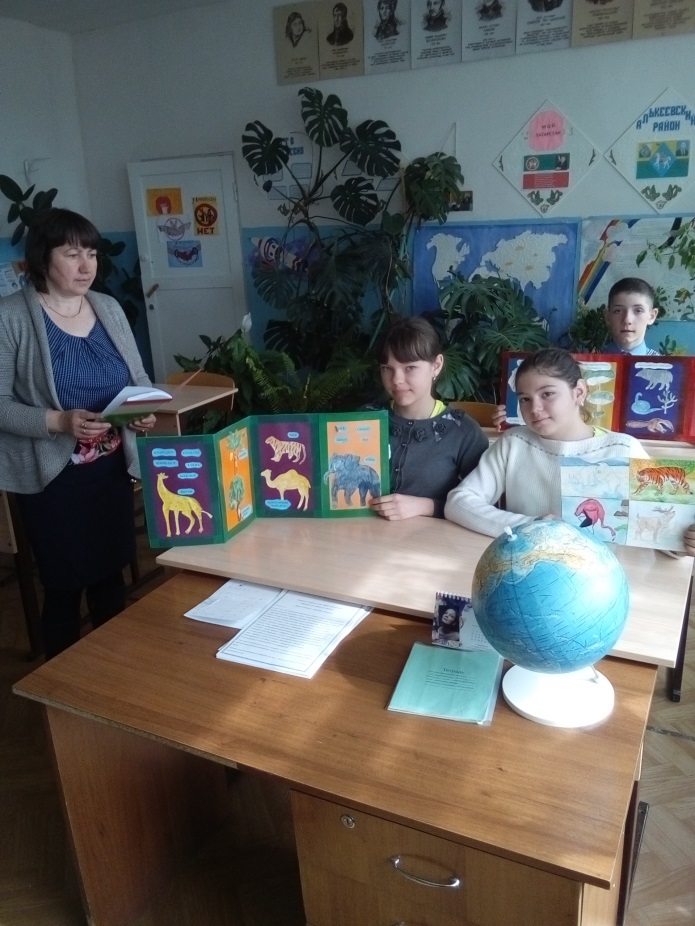 ЗДВР : Шарипова Р.Р.